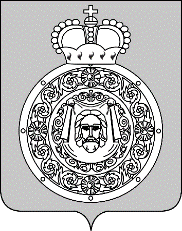 Администрациигородского округа ВоскресенскМосковской областиП О С Т А Н О В Л Е Н И Е__________________ № ________________О внесении изменения в постановление Администрации городского округа Воскресенск Московской области от 06.04.2021 № 1389 «Об утверждении Порядка и сроков проведения аттестации кандидатов на должность руководителя и руководителей муниципальных учреждений городского округа Воскресенск Московской области»	В связи с внесением изменений в штатное расписание Администрации городского округа ВоскресенскПОСТАНОВЛЯЮ:	1. Внести в постановление Администрации городского округа Воскресенск Московской области от 06.04.2021 № 1389 «Об утверждении Порядка и сроков проведения аттестации кандидатов на должность руководителя и руководителей муниципальных учреждений городского округа Воскресенск Московской области» следующее изменение:1.1. Приложение «Состав аттестационной комиссии» изложить в редакции согласно приложению к настоящему постановлению. 	2. Контроль за исполнением настоящего постановления оставляю за собой.Глава городского округа Воскресенск                                                                  А.В. БолотниковЛ И С Т   С О Г Л А С О В А Н И Як Постановлению Администрации городского округа Воскресенск«О внесении изменений в Постановление Администрации городского округа Воскресенск Московской области от 06.04.2021 № 1389«Об утверждении Порядка и сроков проведения аттестации кандидатов на должность руководителя и руководителей муниципальных учреждений городского округа Воскресенск Московской области»Проект представлен:Начальником управления делами 							М.Е. ЛамбакахарПроект согласован:   Первый заместитель главы администрации					О.В. СайкинаПравовое управление                        Начальник управления внутренних коммуникаций 				М.М. СтепановаЗаместитель начальника управления внутренних коммуникаций – начальник общего отдела					М.А. ГорячеваПроект подготовлен:Заместитель начальника управления делами - начальник отдела муниципальной службы и кадров    				С.В. Палий      Рассылка: начальник Управления образования Администрации городского округа Воскресенск, начальник Управления культуры Администрации городского округа Воскресенск, начальник Управления по физической культуре, спорту и работе с молодежью Администрации городского округа Воскресенск, Отдел муниципальной службы и кадров, Общий отдел, регистр, газета «Наше Слово»                                                                                                           Приложение                                  								              к постановлению Администрации городского округа Воскресенск Московской области								              от _______________ № _______Состав Аттестационной комиссии	Председатель Комиссии:Первый заместитель главы администрации   	Заместитель председателя Комиссии:Заместитель главы администрации (по социальным вопросам)Секретарь Комиссии:Заместитель начальника управления делами– начальник отдела муниципальной службы и кадров                      		 	Члены Комиссии:Начальник правового управления;Представитель выборного органа первичной профсоюзной организации Администрации городского округа Воскресенск.Начальник Управления образования Администрации городского округа Воскресенск (по согласованию).Начальник Управления культуры Администрации городского округа Воскресенск (по согласованию);Начальник Управление по физической культуре, спорту и работе с молодежью Администрации городского округа Воскресенск (по согласованию);